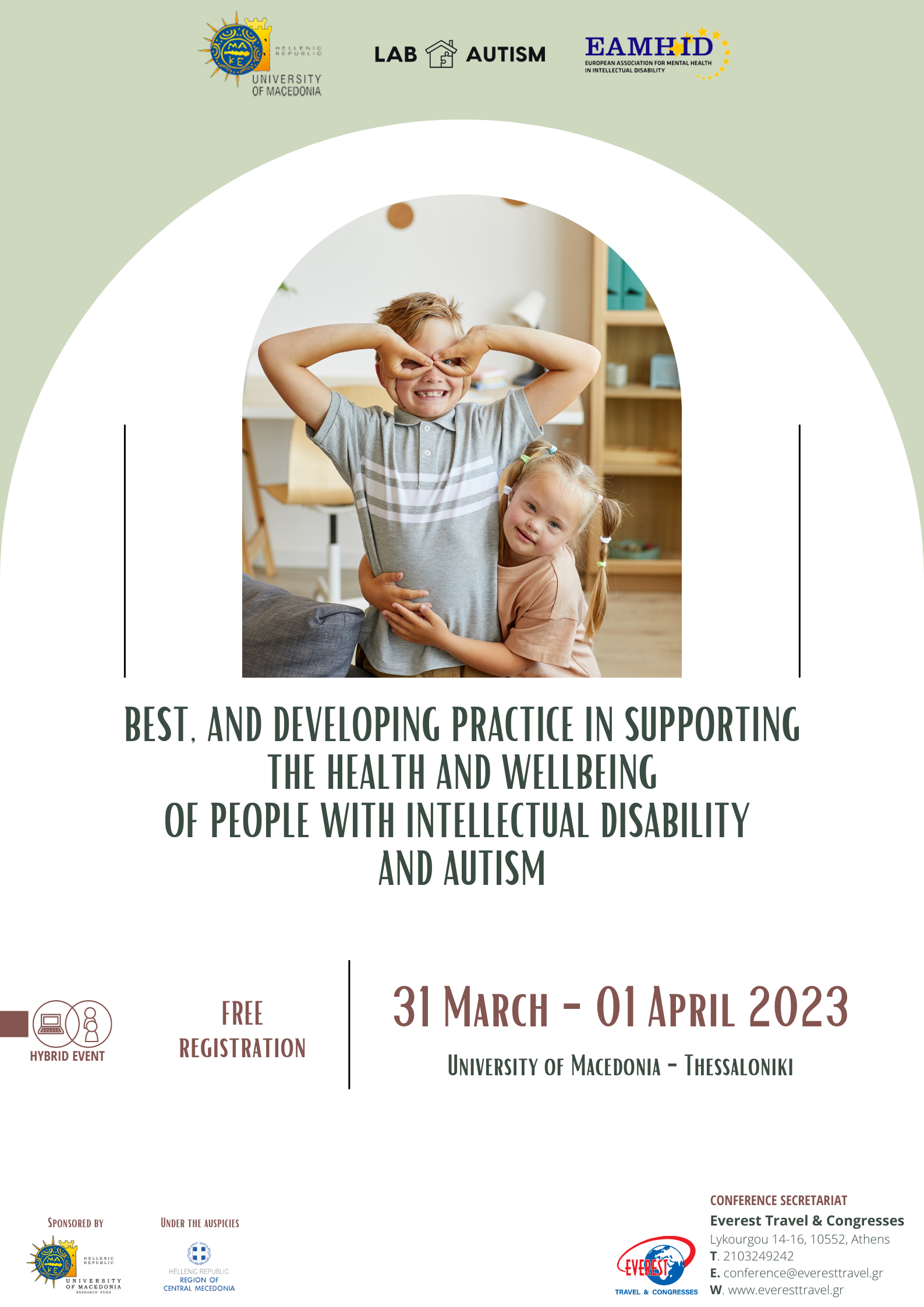 Welcome NoteDear All,

Welcome to Masterclass under the title:"Best, and developing practice in supporting the health and wellbeing of people with intellectual disability and autism".
The Conference is taking place from March 31st to April 1st, 2023 and is organized by the University of Macedonia,Department of Educational and Social Policy, Laboratory of Autism -Developmental Spectrum Disorders and Behavior Difficulties of the Human in collaboration with the European Association for Mental Healthin Intellectual Disability in a hybrid form (with a physical presence in University of Macedonia and remotely through a link).
It is a cross-scientific, multidisciplinary event aiming to discussplanning and upgrading of the legal framework, policies and practices of the competent social institutions dealing with protection, training and rehabilitation of people with intellectual disability and autism.
Amongst the key speakers are academics from different scientific fields, researchers, professionals, politicians and  and representatives of social bodies from different countries world widely.
Participants will have the opportunity to exchange their views and experiences and be updated on best, and developing practices in supporting the health and well-being of people with intellectual disability and autism. Christine K. Syriopoulou- DelliAssociate Professor, Director of Laboratory of Autism -Developmental Spectrum Disorders and Behavior Difficulties of the Human, University of Macedonia, Department of Educational and Social PolicyChairman of Conference Organizing CommitteeDay 1 | Friday, March 31st2023Day 2 |Saturday, April 1st 2023Speakers ListAntoniou Alexandros-Stamatios, Professor Department of Primary Education, NKUAAsteri Theodora (Doretta), PhD. NKUA, Scientific Advisor and Coordinator of the Scientific Unit “Special and Inclusive Education” at the Institute of Educational Policies, Ministry of EducationBakken Trine Lise, PhD , Head of research at the Oslo University HospitalBanks Roger, National Clinical Director for Learning Disability and Autism, NHS EnglandCeccotto Raymond, President of ARFIEChatzigeorgiou Alexander, Professor Dean of the School of Information Sciences, Department of Applied Informatics, University of MacedoniaDerks Suzanne, PhD candidate, (Lab Social relations and attachment) Vrije Universiteit Amsterdam, The NetherlandsDermetzopoulou Μelina-Maria, Prefecture of Macedonia, Deputy Governor of Public Health and Social Solidarity Region of Central MacedoniaFiliouAreti-Irini,Psychologist, PhD candidate, University of MacedoniaFiorentzi Krystallenia, PhD candidate NKUAFragoulis Georgios, Professor, Department of Electrical and Computer Engineering, University of Western Macedonia, Faculty of EngineeringGeorgiadou Stefanaki Eleni, President of M.A.m.A Verias (Welfare for People with Autism)Giannouli Vasiliki, Assistant Professor, Department of Educational and Social Policy, University of MacedoniaGkiolnta Eleni,Special Education teacher, PhD candidate, University of MacedoniaKalamoti Grammatiki, Primary School Teacher, MSc Special EducationKaragiannidisCharalampos, Professor University of Thessaly, Department of Primary Special EducationKoutsouki Dimitra, Professor, Laboratory of Adapted Physical Activity/ Developmental & Physical Disabilities, Faculty of Physical Education & Sport Science, National and  Kapodistrian University of Athens, GreeceLoi Katerina, Speech Therapist, MSc in Special Education University of AthensΜeligkopoulou Maria Emma, Assistant Professor , Department of Music Science and Art, University of MacedoniaNeofotistos Vasilios, Laboratory and Teaching Staff, Department of Educational and Social Policy, University of MacedoniaOkalidou Areti, Professor, Department of Educational and Social Policy, University of MacedoniaPampouri Anastasia, Assistant Professor, Department of Edcuational and  Social Policy University of MacedoniaPapaefstathiou Elpis, PhD candidate, University of MacedoniaPapavasileiou Ioanna,  Professor , Department of Educational and Social Policy, University of MacedoniaPapazoglouTheodora,Educator, PhD,  University of ThessalyPervanidou Panagiota, Associate Professor of Developmental and Behavioral Pediatrics, Head of the Unit of Developmental and Behavioral Pediatrics, First Department of Pediatrics, School of Medicine, National and Kapodistrian University of Athens, Athens, Greece. President of the Hellenic Society of Developmental PediatriciansPsalti Anastasia, Professor, Department of Educational and Social Policy, University of MacedoniaRonsse Els, Psychologist, member of the EAMHID NEED-group and chair of SEN-SEOSantambrogioJacopo,PhD, Psychiatrist, ASFRA Foundation Specific Cognitive Dysfunctioning And Vulnerability to Specific Psychopathology Sarri Kyriaki,  Primary Education Teacher, PhD candidateStagiopoulosPetros, PhD in Special Education, Supervisor in 1st KEDASY of East ThessalonikiSterkenburg Paula Professor, (Lab Social relations and attachment) Vrije Universiteit Amsterdam, The Netherlands Syriopoulou-Delli Christine,Associate Professor, University of Macedonia, Department of Educational and Social Policy, Director of Laboratory of Autism -Developmental Spectrum Disorders and Behavior Difficulties of the HumanThomaidis Loretta, MD, PhD Professor of Developmental Pediatrics, National and Kapodistrian University of AthensTsimbiridou Fotini  Professor of Social Anthropology, Head of the Department of Balkan, Slavic and Oriental Studies, University of Macedonia, Anastasia Pampouri, Assistant Professor , Department of Educational and Social Policy, University of MacedoniaTsirikas Athanasios, Laboratory and Teaching Staff , Department of Educational and Social Policy, University of MacedoniaTzorva Rebecca,M.A., Speech Language PathologistValkanos Efthimios, Professor, Department of Educational and Social Policy, University of MacedoniaVarsamis Panagiotis, Assistant Professor, Department of Educational and Social Policy, University of MacedoniaVlachou Anastasia, Professor of Inclusive Education, Department of Educational Studies, National and Kapodistrian University of Athens, GreeceWillemen Agnes, Associate Professor(Lab Social relations and attachment)Vrije Universiteit Amsterdam, The NetherlandsAcknowledgmentsThe Organizing Committee would like to express their sincere gratitudeto the following sponsors for their support: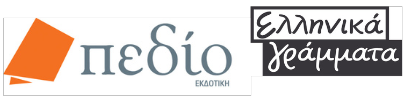 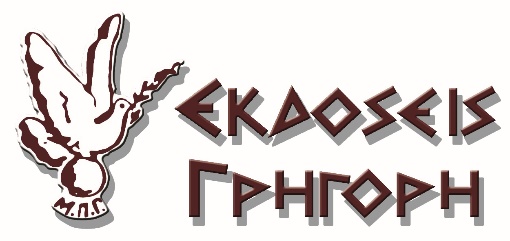 09.30-10.301st SessionPanel:C. Syriopoulou-Delli, K. Sarri, E. Gkiolnta, E. PapaefstathiouOpening speechGreetings – Welcome AddressesProfessor Dean of the School of Information Sciences, Department of Applied Informatics, University of Macedonia / A. ChatzigeorgiouProfessor of Social Anthropology, Head of the Department of Balkan, Slavic and Oriental Studies, University of Macedonia / F. TsibiridouInnovative initiatives and interdisciplinary synergies to support people with intellectual disability and autism / M. DermetzopoulouEducational Robotics and Autism Spectrum Disorders - Research data and educational practice /                     T. Papazoglou, C. Karagiannidis10.30-11.452ndSessionPanel:P. Varsamis, V. Giannouli, E. Papaefstathiou, K. Sarri, Μ.E ΜeligkopoulouInclusive Education and [Intellectual] Disabilities: Current Trends and Challenges / A. VlachouLearning design in the 21st Century School for the Holistic Approach of the ASD and intellectual Disabilities children’s Individual Educational Needs / T. AsteriBiological sex, Gender Identity and Autism Spectrum Disorder / P. PervanidouProduction of Greek singletons in adults with Down Syndrome: The case of Greek plosives, fricatives and affricates / K. Fiorentzi, A.S AntoniouRobots Application, Parental Involvement in Promoting Distance Learning inclusion for individuals with autism, intellectual and Developmental Disabilities / E. Gkiolnta, C. Syriopoulou-Delli11.45-12.30Coffee break12.30-13.303rd SessionPanel:A. Okalidou, I. Papavasileiou, V. Neofotistos, A. Psalti, E. PapaefstathiouDoes Early Intervention Work? / L. ThomaidisSocial Skills Groups in Autism: Bridging Social Functioning and Competence / R. TzorvaAfter the formal diagnose, what is next? / E. Georgiadou-StefanakiAccessibility in higher education for students with intellectual and developmental disabilities including autism / C. Syriopoulou - DelliDiscussion, Conclusions, Closing Remarks / R. Ceccotto13.30-14.30Light Lunch14.30Visiting Special Elementary School Developmental Rehabilitation Institute, Pefka,Thessalonikihttp://dim-eid-pefkon.thess.sch.gr/?cat=4Director: ΚonstantinosNotas10.00-11.004th SessionPanel: A. Οkalidou, I. Papavasiliou, A. Tsirikas, A.I. Filiou, E. Gkiolnta, G. FragoulisPhysical activity and quality of life in individuals with autism spectrum disorder (ASD) and intellectual disability (ID) / D. KoutsoukiA perspective on emotional needs in people with autism spectrum disorder / ElsRonsseΑ Descriptive Study on Intellectual Developmental Disorder / J. Santambrogio11.00-11.30Coffee break11.30-12.455th SessionPanel:A. Psalti, E. Valkanos, K. Sarri, G. FragoulisVirtual interactive environments and desktop touchscreens: their contribution to the teaching of co-operative skills to children with autism / G. Kalamoti,C. Syriopoulou- DelliThe role of KEDASY in supporting the students with intellectual disability and autism / P. StagiopoulosThe mentalizing skills and stress regulation of persons with an intellectual disability with and without Autism and the serious game ‘You and I’ / P. S. SterkenburgSchizophrenia in autistic adults with intellectual disabilities.Diagnostic assessment and interventions. Results from a nation-wide multicenter study in Norway 2010 – 2020 / T.L BakkenWorking to deliver a national autism strategy for health services - experience from the NHS England Autism Programme / R. Banks12.45-13.45Light Lunch13.45-14.306th SessionPanel :P. Varsamis, I. Papavasiliou, A. Pampouri, E. PapaefstathiouPlay and technological tools to enhance skills in preschool children with ASD / E. Papaefstathiou, A.I.Filiou, E. Gkiolnta, K. Sarri, C. Syriopoulou-DelliParent Counseling and other Interventions to Support Parents of Pre-school Children with Autism Spectrum Disorders / E. Papaefstathiou, A.IFiliou, E. Gkiolnta, K. Sarri, C. Syriopoulou-DelliParents and Siblings of Children with Autism Spectrum Disorder: A Literature Review / A. Loi,C. Syriopoulou-Delli, A.S. Antoniou 14.30Discussion, Conclusions and Highlights / R. Ceccotto 